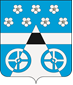 РОССИЙСКАЯ ФЕДЕРАЦИЯСАМАРСКАЯ ОБЛАСТЬМУНИЦИПАЛЬНЫЙ РАЙОН ВОЛЖСКИЙСобрание представителей сельского поселения Лопатино  ТРЕТЬЕГО СОЗЫВАРЕШЕНИЕ         от 19 мая 2020г                        № 227                                   с. Лопатино Об утверждении схемы одномандатных избирательных округов по выборам депутатов Собрания представителей сельского поселения Лопатино муниципального района Волжский Самарской областиВ соответствии с Федеральным законом от 06.10.2003 № 131-ФЗ «Об общих принципах организации местного самоуправления в Российской Федерации», руководствуясь  Федеральным законом от 12.06.2002 г. № 67 – ФЗ "Об основных гарантиях избирательных прав и права на участие в референдуме граждан Российской Федерации»", законом Самарской области от 31.12.2019 № 142-ГД «О выборах депутатов представительных органов муниципальных образований Самарской области», Уставом сельского поселения Лопатино, на основании схемы одномандатных избирательных округов для проведения выборов депутатов Собрания представителей сельского поселения Лопатино  муниципального района Волжский Самарской области, определенной решением территориальной избирательной комиссии Волжского района Самарской области от 12.05.2020  №6/1,  Собрание представителей сельского поселения Лопатино муниципального района Волжский Самарской области третьего созыва  РЕШИЛО:Утвердить схему одномандатных избирательных округов по выборам депутатов Собрания представителей сельского поселения Лопатино муниципального района Волжский Самарской области сроком на десять лет согласно приложению № 1 к настоящему Решению. Утвердить графическое изображение схемы одномандатных избирательных округов по выборам депутатов Собрания представителей сельского поселения Лопатино муниципального района Волжский Самарской области сроком на десять лет согласно приложению № 2 к настоящему Решению.Опубликовать настоящее Решение в газете «Волжская новь» и  разместить в информационно-телекоммуникационной сети «Интернет». Признать утратившим силу Решение собрания представителей сельского поселения Лопатино муниципального района Волжский Самарской  области второго созыва № 164 от 30 марта 2015 года.Глава сельского поселения Лопатиномуниципального района Волжский Самарской области		                                                                В.Л.ЖуковПредседатель Собрания представителейсельского поселения Лопатино муниципального района ВолжскийСамарской области						              А.И. АндреяновПриложение № 1 к решению Собрания представителейсельского поселения Лопатино муниципального района Волжский Самарской областиот 19.05.2020г №  227  СХЕМА  одномандатных избирательных округов по выборам депутатов Собрания представителей сельского поселения Лопатиномуниципального района Волжский Самарской области ОкругНаселенный пунктКоличество избирателей1УИК 715с. Лопатино, д. 1А1УИК 715д. 91УИК 715д. 41УИК 715д. 181УИК 715ул. Братьев Глубоковых 1УИК 715ул. Заречная1УИК 715Ул. Мира1УИК 715ул. Самарская 1УИК 715ул. Советская1УИК 715ул. Степная1УИК 715ул. Юбилейная1УИК 715п. НПС «Дружба», ул. Садовая1УИК 715п. НПС «Дружба», ул. Полевая1УИК 715СНТ «Василек»1УИК 715СНТ «Василек»-11УИК 715ИТОГО: 9392УИК716п. НПС «Дружба»2УИК716ул. Нефтяников 2УИК716ул. Дружбы2УИК716ул. Молодежная2УИК716ул. Совхозная2УИК716участок, 1912УИК716участок,  3182УИК716участок, 322УИК716дом, 132УИК716ИТОГО: 9393УИК 717п. Самарский3УИК 717ул. Береговая3УИК 717ул. Виноградная3УИК 717ул. Вишневая3УИК 717ул. Звездная3УИК 717ул. Лесная3УИК 717ул. Молодежная3УИК 717ул. Набережная3УИК 717ул. Прибрежная3УИК 717ул. Радужная3УИК 717Ул. Рябиновая3УИК 717Ул. Солнечная3УИК 717Ул. Степная3УИК 717Ул. Счастливая3УИК 717Терр. АОЗТ Октябрьский3УИК 717Ул. Удачная3УИК 717п. Новолопатинский3УИК 717ИТОГО: 8714УИК 743УИК749с. Лопатино территория Яицкое жилой массив:4УИК 743УИК749дом, 714УИК 743УИК749ул. Белозерская4УИК 743УИК749ул. Иверская4УИК 743УИК749ул. Приозерная4УИК 743УИК749ул. Радужная4УИК 743УИК749ул. Рябиновая4УИК 743УИК749Участок, 274УИК 743УИК749Участок 304УИК 743УИК749Ул. Яицкая4УИК 743УИК749Участок, 284УИК 743УИК749дом, 94УИК 743УИК749дом, 274УИК 743УИК749дом, 444УИК 743УИК749ул. Каширская4УИК 743УИК749ул. Тимофеевская 4УИК 743УИК749с. Лопатино мкрн.Южный город: ул. Алабина                        д. 12,16,18, ул. Дмитрия Донского д. 13,15, далее от пересечения улиц Д.Донского и Кирилла и Мефодия по ул.Д.Донского до ул.Преображенская, далее по ул.Преображенская до ул.Алабина, далее по ул.Алабина до ул.Кирилла и Мефодия, далее по ул.Кирилла и Мефодия до ул.Донского.4УИК 743УИК749ИТОГО ПО ОКРУГУ: 8925УИК 744УИК 745п. Новоберезовский5УИК 744УИК 745п. Березки5УИК 744УИК 745с. Лопатино территория жилой массив Придорожный5УИК 744УИК 745ул. Школьная5УИК 744УИК 745ул.Шоссейная5УИК 744УИК 745ул. Юбилейная5УИК 744УИК 745СНТ «Волна»5УИК 744УИК 745с. Лопатино мкрн.Южный город: ул. Дмитрия Донского5УИК 744УИК 745д. 25УИК 744УИК 745д. 45УИК 744УИК 745ул. Губернаторская5УИК 744УИК 745д. 95УИК 744УИК 745д. 115УИК 744УИК 745д. 135УИК 744УИК 745д. 155УИК 744УИК 745д. 175УИК 744УИК 745д. 195УИК 744УИК 745д. 215УИК 744УИК 745д. 235УИК 744УИК 745д. 255УИК 744УИК 745ИТОГО ПО ОКРУГУ: 1 0206УИК750с. Лопатино мкрн.Южный город:6УИК750ул. Дмитрия Донского6УИК750д. 16УИК750д. 36УИК750д. 5 6УИК750д. 66УИК750д. 7 6УИК750д. 86УИК750д. 96УИК750д. 10 6УИК750д. 116УИК750Ул. Алабина6УИК750д. 26УИК750д. 46УИК750д. 66УИК750д. 86УИК750д. 106УИК750ИТОГО: 9087УИК750с. Лопатино мкрн.Южный город: ул. Дмитрия Донского7УИК750д. 127УИК750д. 147УИК750д. 167УИК750д. 187УИК750д. 207УИК750д. 227УИК750ул. Губернаторская7УИК750д. 277УИК750д. 297УИК750д. 317УИК750д.337УИК750д. 357УИК750д. 377УИК750д. 397УИК750д. 417УИК750д. 437УИК750д. 457УИК750д. 477УИК750д. 497УИК750д. 517УИК750ИТОГО: 1 0028УИК 736п.Придорожный: ул. Луговая8УИК 736д. 18УИК 736д. 38УИК 736д. 58УИК 736д. 68УИК 736д. 78УИК 736д. 98УИК 736д. 9А8УИК 736д. 108УИК 736д. 118УИК 736д. 138УИК 736д 158УИК 736д. 178УИК 736д. 198УИК 736д. 218УИК 736д. 238УИК 736Николаевский проспект8УИК 736д. 68УИК 736д. 88УИК 736д. 108УИК 736д. 128УИК 736д. 12/68УИК 736ул. Раздольная8УИК 736д. 28УИК 736д. 2/198УИК 736д. 48УИК 736ИТОГО: 1 0559УИК 736п.Придорожный:9УИК 736Николаевский проспект9УИК 736д. 59УИК 736д. 79УИК 736д. 99УИК 736д. 11/89УИК 736д. 119УИК 736д. 149УИК 736д. 169УИК 736д. 209УИК 736ул. Раздольная9УИК 736д. 19УИК 736д. 39УИК 736ул. Лета9УИК 736д. 29УИК 736д. 49УИК 736д. 69УИК 736д. 89УИК 736д. 109УИК 736ИТОГО: 1 07710УИК746п.Придорожный:ул. Весенняяул. Раздольнаяд. 5д.10ул. Изумрудная Николаевский проспектд. 13д. 15д. 15/6ул.Летад.1д.3ИТОГО: 1 05911УИК 746п.Придорожный:Николаевский проспект11УИК 746д. 1911УИК 746д. 2111УИК 746д. 2211УИК 746д. 2411УИК 746д. 2611УИК 746д. 2811УИК 746д. 3011УИК 746д. 3211УИК 746д. 3411УИК 746д. 3611УИК 746 д. 36/111УИК 746ул. Земская11УИК 746д. 111УИК 746д. 311УИК 746д. 511УИК 746д. 711УИК 746ул. Подстепновская11УИК 746д. 211УИК 746д. 411УИК 746ИТОГО: 85312УИК 747п.Придорожный: ул. Земская12УИК 747д. 912УИК 747Николаевский проспект12УИК 747д. 2312УИК 747д. 23/312УИК 747д. 2512УИК 747д. 2712УИК 747д. 3812УИК 747д. 4012УИК 747ул. Подстепновская12УИК 747д. 812УИК 747д. 1012УИК 747д. 1212УИК 747ИТОГО: 83113УИК 747п.Придорожный: ул. Подстепновская13УИК 747д. 1613УИК 747д. 1813УИК 747д. 2013УИК 747Николаевский проспект13УИК 747д. 2913УИК 747д. 3113УИК 747д. 3313УИК 747д. 33/413УИК 747д. 4213УИК 747д. 4413УИК 747д. 4613УИК 747д. 46/213УИК 747ул. Земская13УИК 747д. 1513УИК 747д. 1713УИК 747д. 1913УИК 747ИТОГО: 93014УИК 737п.Придорожный:14УИК 737Николаевский проспект14УИК 737д. 3514УИК 737д. 3714УИК 737д. 3914УИК 737д. 4114УИК 737ул. Подстепновская14УИК 737д. 2214УИК 737д. 2414УИК 737д. 2614УИК 737д. 2814УИК 737ИТОГО: 88415УИК 737п.Придорожный: от дома №21 по ул.Земская на восток по проезду до Николаевского проспекта, далее по Николаевскому проспекту на юг до пересечения с ул.Подстепновской, далее от пересечения ул. Подстепновская с Николаевским проспектом на юго-восток до границы пос. Придорожный, далее от юго-восточной границы пос. Придорожный на юго-запад до трассы ул. Утевская, далее вдоль трассы ул. Утевская на северо-запад до Николаевского проспекта, далее вдоль западной границы пос. Придорожный на север по ул. Земская.с. Лопатино территория Яицкое жилой массив территория ПСХ ЗИМд.15п. Придорожный, Николаевский проспектИТОГО: 975